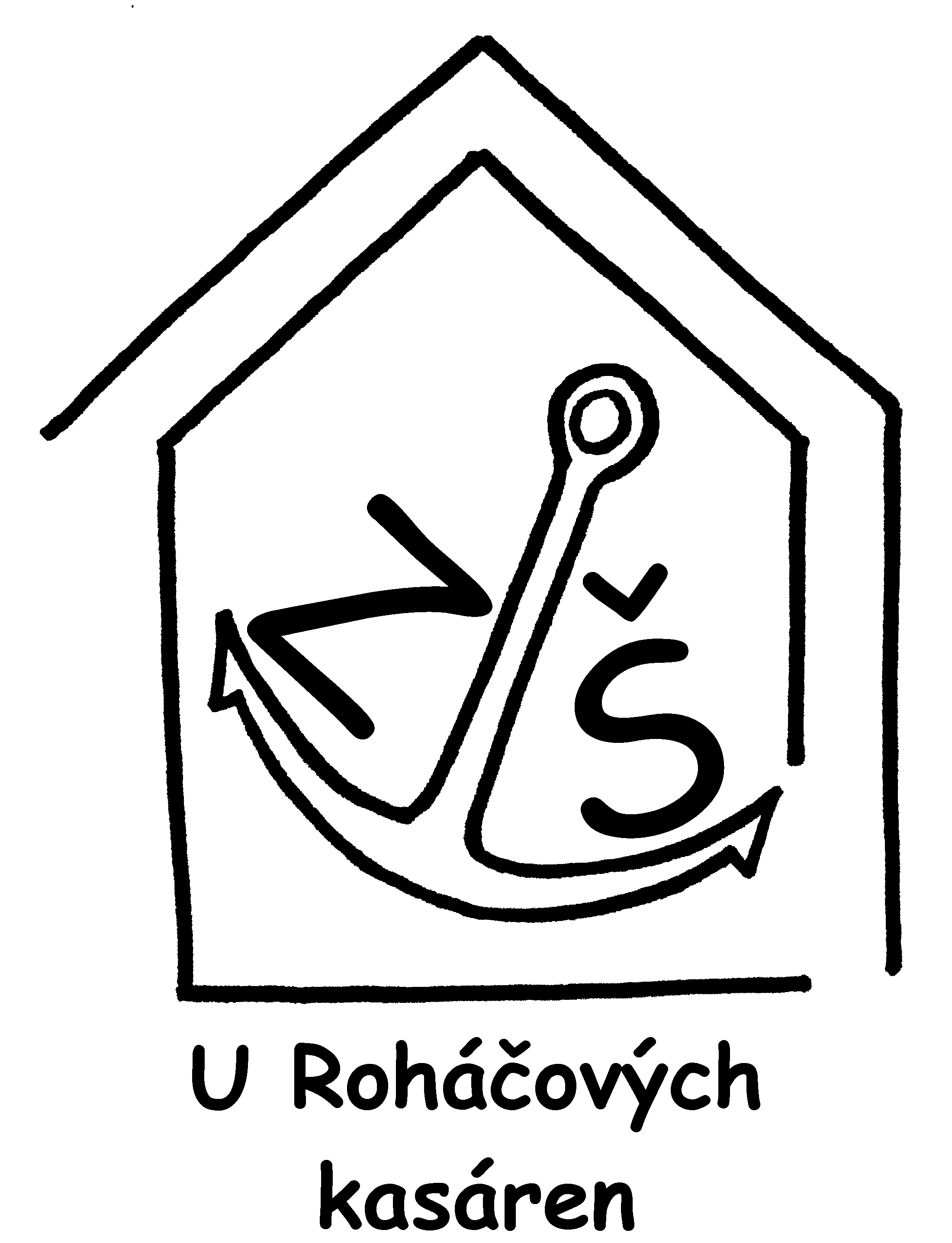 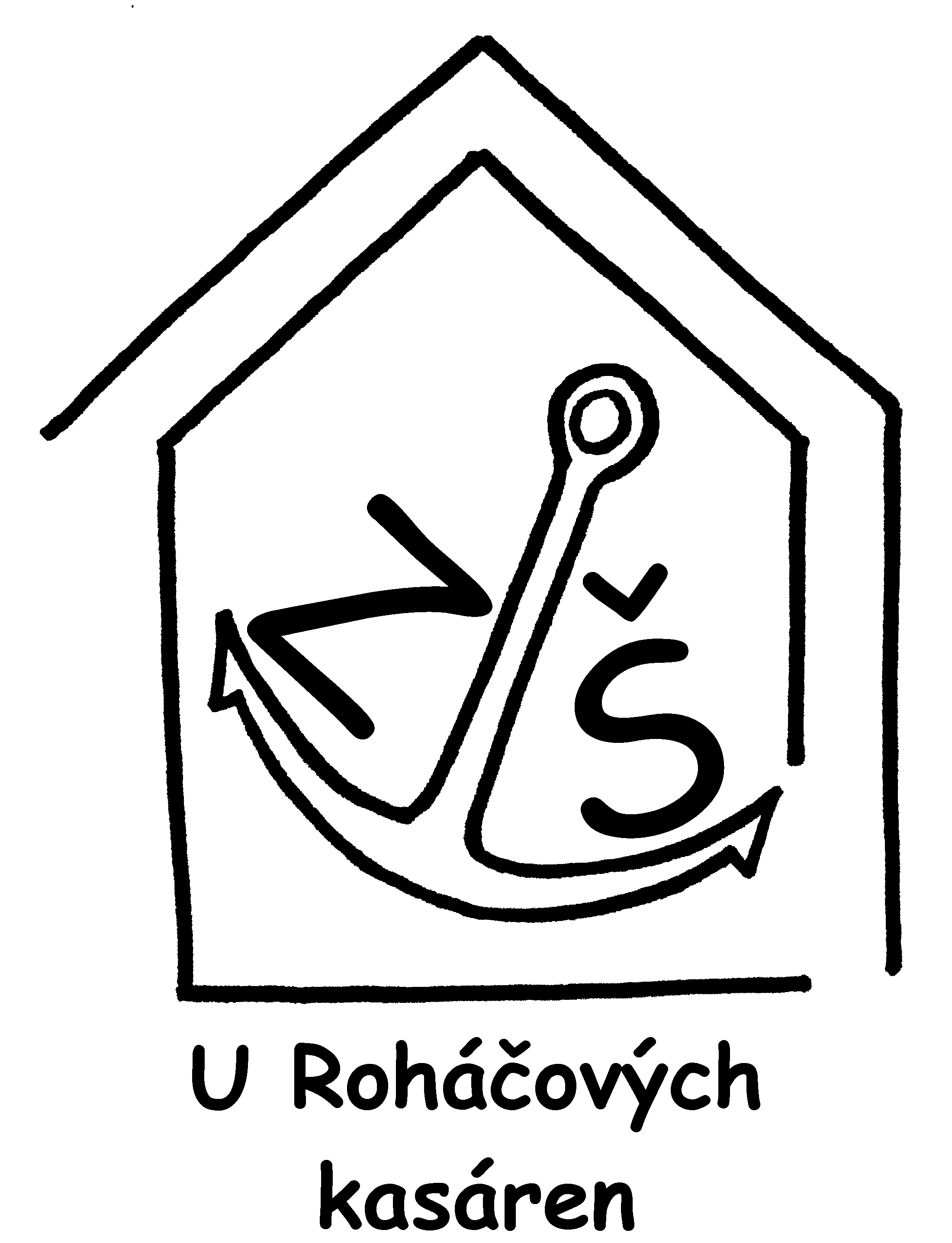 VIAMERA CZ s.r.o.Univerzitní 51301 00 PlzeňIČ: 28970233VÁŠ DOPIS ZNAČKY /ZE DNE	       NAŠE ZNAČKA	           VYŘIZUJE		         PRAHA					       OBJ/033/2019/ŠT                xxxxxxxxxxxxxxxxxxxxx     18.02.2019Objednávka č. OBJ/033/2019/ŠTProstřednictvím Vašeho obchodního zástupce objednáváme u Vás níže uvedené produkty:10 l bio čistič veřejných ploch …………………………………..2 783,0020 l čistič podlah s vůni květin ………………………………….6 679,2020 l deodorační koncentrát …………………………………..…10 454,40_____________________________________________________________________________ Celková cena včetně DPH po zaokrouhlení                     19 917,00 Kč                                                                                                                                                                   Způsob úhrady: bankovním převodemNejsme plátci DPH.     Děkujeme.                                                   Mgr. Jindra Pohořelá                                                      ředitelka školy